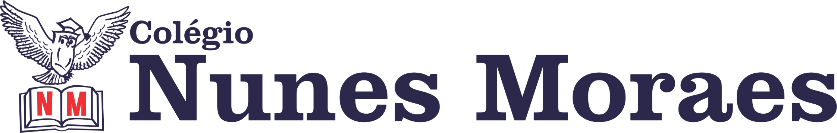 “Que os dias bons virem nossos sócios”FELIZ SEXTA-FEIRA!1ª aula: 7:20h às 8:15h – ARTE – PROFESSORA: TATYELLEN PAIVAO link dessa aula será disponibilizado no grupo dos alunos.1º passo: Realize a atividade. – pág. 73 (questões 1 e 2); pág. 76 e 77 (questões 1 a 3)2º passo: Atente-se à explicação sobre conteúdo do capítulo 4. – pág. 68 a 72Caso não consiga acessar à aula, aguarde a correção que será enviada pela professora no grupo e assista à videoaula: https://www.youtube.com/watch?v=1n5Dx2WS2kY 3º passo: Realize a correção da atividade. – pág. 73 (questões 1 e 2); pág. 76 e 77 (questões 1 a 3)Durante a resolução dessas questões o professora Tatyellen vai tirar dúvidas no chat/whatsapp (992193687)Faça foto das atividades que você realizou e envie para coordenação Islene(9.9150-3684)Essa atividade será pontuada para nota.2ª aula: 8:15h às 9:10h – CIÊNCIAS – PROFESSORA: RAFAELLA CHAVESO link dessa aula será disponibilizado no grupo dos alunos.1º passo: O link dessa aula será disponibilizado no grupo dos alunos.2º passo: Correção da atividade de casa: Suplementar - página 66 e 67, questões 3 e 4.3º passo: Atividade de sala: SAS - Explore seus conhecimentos - página 98, questão 5.4º passo: Enviar a fotografia para a coordenação.5º passo: Explanação sobre classificação dos seres vivos (SAS 2) - páginas 4 a 6.6º passo: Atividade de casa: Suplementar 1 - página 67, questões 5 e 6.Sugestão de vídeo: https://www.youtube.com/watch?v=1dMUZED70QcDurante a resolução dessas questões o professora Rafaella vai tirar dúvidas no chat/whatsapp (992057894)Faça foto das atividades que você realizou e envie para coordenação Islene (9.9150-3684)Essa atividade será pontuada para nota.

Intervalo: 9:10h às 9:30h3ª aula: 9:30h às 10:25 h – PORTUGUÊS – PROFESSORA: TATYELLEN PAIVA O link dessa aula será disponibilizado no grupo dos alunos.1º passo: Acesse à plataforma Google Meet.2º passo: Atente-se à REVISÃO para a prova de Redação 02 (conto de assombração). Durante a resolução dessas questões o professora Tatyellen vai tirar dúvidas no chat/whatsapp (992193687)Faça foto das atividades que você realizou e envie para coordenação Islene(9.9150-3684)Essa atividade será pontuada para nota.4ª aula: 10:25h às 11:20h- MATEMÁTICA- PROFESSOR: DENILSON SOUSAO link dessa aula será disponibilizado no grupo dos alunos.1° passo: Leia as páginas 15 e 162° Passo: Enquanto realiza o 1° passo, acesse o link disponibilizado no grupo da sala no WhatsApp para ter acesso a sala de aula no Google Meet.  Obs.: o aluno que não conseguir ter acesso a videoconferência na plataforma Google Meet, deve fazer seguinte: Depois de fazer o 1° passo, resolva as questões da página 16 Acompanhe o grupo da sala no WhatsApp, o professor Denilson Vai colocar as soluções dessas questões lá. 3° passo: Resolva a questão 3 da pagina 17  Durante a resolução dessas questões o professor Denilson vai tirar dúvidas no chat/whatsapp (991652921)Faça foto das atividades que você realizou e envie para coordenação Islene(9.9150-3684)Essa atividade será pontuada para nota.BOM FINAL DE SEMANA!!